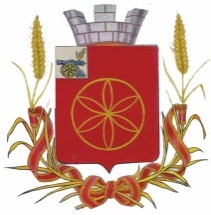 АДМИНИСТРАЦИЯ МУНИЦИПАЛЬНОГО ОБРАЗОВАНИЯРУДНЯНСКИЙ РАЙОН СМОЛЕНСКОЙ ОБЛАСТИП О С Т А Н О В Л Е Н И Е  От30.10.2017  N 414В соответствии с Федеральным законом от 27 июля 2010 года № 210-ФЗ «Об организации предоставления государственных и муниципальных услуг»,Федеральным законом от 03 июля 2016 года № 334-ФЗ «О внесении изменений в Земельный кодекс Российской Федерации и отдельные законодательные акты Российской Федерации»,постановлением Администрации муниципального образования Руднянский район Смоленской области от 12.12.2012 года № 562 «Об утверждении порядка разработки и утверждения административных регламентов предоставления муниципальных услуг», Уставом муниципального образования  Руднянский район Смоленской области        Администрация муниципального образования Руднянский район Смоленской области  п о с т а н о в л я е т:1.Утвердить прилагаемый Административный регламент предоставления муниципальной услуги «Выдача разрешения на использование земель или земельных участков,государственная собственность на которые не разграничена и находящихся в собственности муниципального образования Руднянский район Смоленской области, на территории муниципального образования Руднянский район Смоленской области (за исключением муниципального образования Голынковского городского поселения Руднянского района Смоленской области), без предоставления земельных участков и установления сервитутов» (далее – Административный регламент).         2.Отделу по экономике, управлению муниципальным имуществом и земельным отношениям Администрации муниципального образования Руднянский район Смоленской области (Караваева Н.А.) обеспечить предоставление муниципальной услуги и исполнение Административного регламента.         3. Настоящее постановление  вступает в силу после его  официального опубликования в соответствии с Уставом муниципального образования  Руднянский район Смоленской области.Глава муниципального образованияРуднянский   район  Смоленской области                                              Ю.И. ИвашкинУТВЕРЖДЕН постановлением Администрации                                                                       муниципального образования                                                    Руднянский район                                                        Смоленской области                                                                            от «____»_______2017 г.№ ____АДМИНИСТРАТИВНЫЙ РЕГЛАМЕНТпредоставления муниципальной услуги «Выдача разрешения на использование земель или земельных участков,государственная собственность на которые не разграничена и находящихся в собственности муниципального образования Руднянский район Смоленской области, на территории муниципального образования Руднянский район Смоленской области (за исключением муниципального образования Голынковского городского поселения Руднянского района Смоленской области), без предоставления земельных участков и установления сервитутов»1. Общие положенияПредмет регулирования административного регламента предоставления муниципальной услуги1.1.1.Административный регламент предоставления муниципальной услуги «Выдача разрешения на использование земель или земельных участков, государственная собственность на которые не разграничена и находящихся в собственности муниципального образования Руднянский район Смоленской области, на территории муниципального образования Руднянский район Смоленской области (за исключением муниципального образования Голынковского городского поселения Руднянского района Смоленской области), без предоставления земельных участков и установления сервитутов»(далее – Административный регламент)разработан в целях повышения качества исполнения и доступности результата предоставления муниципальной услуги, создания комфортных условий для потребителей муниципальной услуги, определяет порядок, сроки и последовательность действий (административных процедур) Администрации муниципального образования Руднянский район Смоленской области (далее - Администрация) при оказании муниципальной услуги.1.2. Круг заявителей1.2.1. Получателями муниципальной услуги являются физические лица, в том числе зарегистрированные в качестве индивидуальных предпринимателей,                         и юридические лица, заинтересованные в предоставлении муниципальной услуги (далее - заявители).1.2.2. При предоставлении муниципальной услуги от имени заявителей вправе выступать их законные представители или их представители по доверенности (далее также - заявители), выданной и оформленной в соответствии с гражданским законодательством Российской Федерации.1.3. Требования к порядку информирования о порядкепредоставления муниципальной услуги1.3.1. Сведения о месте нахождения, графике работы, номерах контактных телефонов, адресах официальных сайтов и адресах электронной почте Администрации, структурных подразделений Администрации и организаций, участвующих в предоставлении муниципальной услуги:Место нахождения: 216790 Российская Федерация, Смоленская область,г.Рудня, ул.Киреева, д.93.          Отдел осуществляет прием заявителей в соответствии со следующим графиком:Понедельник: с 9.00 до 18.00 Вторник: с 9.00 до 18.00Среда: с 9.00 до 18.00Четверг: с 9.00 до 18.00Пятница:с 9.00 до 18.00Перерыв:с 13.00 до 14.00Справочные телефоны, факс: 8 (48141) 4-24-51, 4-19-40, 4-18-89, 5-15-44 (факс).Адрес официального сайта муниципального образования Руднянский район Смоленской области в информационно-телекоммуникационной сети «Интернет» (далее – сети «Интернет»):http://рудня.рф, адрес электронной почты: rud_adm@admin-smolensk.ru.1.3.2.	Информация о местах нахождения и графиках работы Администрации,
структурных подразделений Администрации и организаций, участвующих в предоставлении муниципальной услуги размещается:1)	на Интернет-сайте муниципального образования Руднянский район Смоленской области: http://рудня.рф,в информационно-телекоммуникационных сетях общего пользования (в том числе в сети «Интернет»),2)в средствах массовой информации: в газете «Руднянский голос»3)на региональном портале государственных услуг.1.3.3. Размещаемая информация содержит также:извлечения из нормативных правовых актов, устанавливающих порядок и условия предоставления муниципальной услуги;текст административного регламента с приложениями;блок-схему (согласно Приложению N 3 к Административному регламенту);перечень документов, необходимых для предоставления муниципальной услуги, и требования, предъявляемые к этим документам;порядок информирования о ходе предоставления муниципальной услуги;порядок обжалования действий (бездействия) и решений, осуществляемых и принимаемых Администрацией в ходе предоставления муниципальной услуги.1.3.4.	Информирование заявителей о порядке предоставления муниципальной
услуги осуществляется в форме индивидуального информирования и публичного
информирования.Для получения информации по вопросам предоставления муниципальной услуги, сведений о ходе предоставления муниципальной услуги заявитель указывает дату и входящий номер полученной при подаче документов расписки. В случае предоставления муниципальной услуги в электронной форме информирование заявителя о ходе предоставления муниципальной услуги осуществляется через региональную информационную систему «Региональный портал государственных и муниципальных услуг (функций) Смоленской области» (далее именуемый также – Региональный портал) и  федеральную государственную информационную систему «Единый портал государственных и муниципальных услуг (функций)» (далее именуемую также – Федеральный портал), а также с использованием службы коротких сообщений операторов мобильной связи (при наличии).        1.3.6. При необходимости получения консультаций заявители обращаются ВАдминистрацию.1.3.7.Консультации по процедуре предоставления муниципальной услуги могут осуществляться:- в письменной форме на основании письменного обращения;- при личном обращении;- по телефону8(48141) 4-24-51;- по электронной почте.Все консультации являются бесплатными.         1.3.8. Требования к форме и характеру взаимодействия должностных лиц Администрации, организации, учреждения, предоставляющего услугу с заявителями:- консультации в письменной форме предоставляются должностными лицами Администрации на основании письменного запроса заявителя, в том числе поступившего в электронной форме, в течение 10 дней после получения указанного запроса;- при консультировании по телефону должностное лицо Администрации,представляется, назвав свою фамилию имя, отчество, должность, предлагает представиться собеседнику, выслушивает и уточняет суть вопроса. Во время разговора необходимо произносить слова четко, избегать параллельных разговоров с окружающими людьми и не прерывать разговор по причине поступления звонка на другой аппарат;- по завершении консультации должностное лицо Администрациидолжен кратко подвести итог разговора и перечислить действия, которые следует предпринять заявителю;        - должностные лица Администрации, организации при ответе на телефонные звонки, письменные и электронные обращения заявителей обязаны в максимально вежливой и доступной форме предоставлять исчерпывающую информацию.2. Стандарт предоставления муниципальной услуги2.1. Наименование муниципальной услугиНаименование муниципальной услуги: «Выдача разрешения на использование земель или земельных участков, государственная собственность на которые не разграничена и находящихся в собственности муниципального образования Руднянский район Смоленской области, на территории муниципального образования Руднянский район Смоленской области (за исключением муниципального образования Голынковского городского поселения Руднянского района Смоленской области), без предоставления земельных участков и установления сервитутов».2.2. Наименование органа местного самоуправления,предоставляющегомуниципальную услугу2.2.1.Муниципальную услугу предоставляет Администрация муниципального образования Руднянский район Смоленской области в лице отдела по экономике, управлению муниципальным имуществом и земельным отношениям  (далее-Отдел).2.2.2. При предоставлении муниципальной услуги Администрация в целях получения документов (сведений, содержащихся в них), необходимых для предоставления муниципальной услуги, взаимодействует с: - Управлением Федеральной налоговой службы по Смоленской области в целях получения выписок из Единого государственного реестра юридических лиц и выписок из Единого государственного реестра индивидуальных предпринимателей;- Управлением Федеральной службы государственной регистрации, кадастра и картографии по Смоленской области с целью получения выписок из Единого государственного реестра недвижимости о правах на земельные участки или уведомлений об отсутствии в Едином государственном реестре недвижимости запрашиваемых сведений о зарегистрированных правах на земельные участки;- филиалом федерального государственного бюджетного учреждения «Федеральная кадастровая палата Федеральной службы государственной регистрации, кадастра и картографии» по Смоленской области с целью получения кадастровых паспортов земельных участков, кадастровых выписок о земельных участках, кадастровых планов территорий; 2.2.3. При получении муниципальной  услуги заявитель взаимодействует с кадастровым инженером в соответствии с Федеральным законом от 24.07.2007       № 221-ФЗ «О кадастровой деятельности» в целях подготовки схемы границ предполагаемых к использованию земель или части земельного участка на кадастровом плане территории.2.2.4. При предоставлении муниципальной услуги Администрация не вправе требовать от заявителя осуществления действий, в том числе согласований, необходимых для получения муниципальной услуги и связанных с обращением в иные государственные органы, органы местного самоуправления, организации, за исключением получения услуг, включенных в перечень услуг, которые являются необходимыми и обязательными для предоставления муниципальных услуг. 2.3. Описание результата предоставлениямуниципальной услуги2.3.1. Результатом предоставления муниципальной услуги является принятие одного из следующих решений:- решения овыдаче разрешения на использование земель или земельных участков, без предоставления земельных участков и установления сервитутов;- решения об отказе в выдаче разрешения на использование земель или земельных участков, без предоставления земельных участков и установления сервитутов.2.3.2. В случае принятия решения о выдаче разрешения на использование земель или земельных участков, без предоставления земельных участков и установления сервитутов,процедура предоставления муниципальной услуги завершается выдачей заявителю решения о  выдаче разрешения на использование земель или земельных участков, без предоставления земельных участков и установления сервитутов.В случае принятия решения об отказе в выдаче разрешения на использование земель или земельных участков, без предоставления земельных участков и установления сервитутов,процедура предоставления муниципальной услуги завершается выдачей заявителю решения об отказе в выдаче разрешения на использование земель или земельных участков, без предоставления земельных участков и установления сервитутов,  с указанием причин отказа.2.3.3. Результат предоставления муниципальной услуги  может быть передан заявителю в очной или заочной форме, в одном или нескольких видах (бумажном, электронном).2.3.4. При очной форме получения результата предоставления муниципальной услуги заявитель обращается в Администрациюлично. При обращении в Администрацию заявитель предъявляет паспорт или иной документ, удостоверяющий личность.2.3.5. При очной форме получения результата предоставления муниципальной услуги заявителю выдается решение о  выдаче разрешения на использование земель или земельных участков, без предоставления земельных участков и установления сервитутов либо решение об отказе в  выдаче разрешения на использование земель или земельных участков, без предоставления земельных участков и установления сервитутов, с указанием причин отказа, подписанные Главой муниципального образования.2.3.6. При заочной форме получения результата предоставления муниципальной услуги решение о выдаче разрешения на использование земель или земельных участков, без предоставления земельных участков и установления сервитутов либо решение об отказе в  выдаче разрешения на использование земель или земельных участков, без предоставления земельных участков и установления сервитутов, с указанием причин отказа, подписанные Главой муниципального образования, направляются заявителю по почте (заказным письмом) на адрес заявителя, указанный в  заявлении.2.3.7. При заочной форме получения результата предоставления муниципальной услуги в электронном виде документ, заверенный электронной подписью ответственного сотрудника Администрации, направляется в личный кабинет заявителя  на Единый портал, Региональный портал (в случае предоставления муниципальной услуги в электронной форме).2.4. Срок предоставления муниципальной услуги с учетомнеобходимости обращения в организации, участвующиев предоставлении муниципальной услуги, срокприостановления предоставления муниципальной услугив случае, если возможность приостановления предусмотренафедеральным и (или) областным законодательством, срокивыдачи (направления) документов, являющихся результатомпредоставления муниципальной услуги2.4.1. Срок предоставления муниципальной услуги с учетом необходимости обращения в организации, участвующие в предоставлении муниципальной услуги, составляет: -25 дней со дня поступления заявления о  выдаче разрешения на использование земель или земельных участков, без предоставления земельных участков и установления сервитутов, в целях, указанных в пункте 2.6.1. настоящего Административного регламента;-30 дней со дня подачи заявления о  выдаче разрешения на использование земель или земельных участков, без предоставления земельных участков и установления сервитутов, в целях, указанных в пункте 2.6.2. настоящего Административного регламента.2.4.2. При направлении заявителем заявления и всех необходимых документов, предоставляемых заявителем, по почте срок предоставления муниципальной услуги отсчитывается от даты их поступления в Администрацию (по дате регистрации).2.4.3. При направлении заявления и всех необходимых документов, предоставляемых заявителем, в электронном виде срок предоставления муниципальной услуги отсчитывается от даты их поступления в Администрацию(по дате регистрации), либо от даты регистрации в ведомственной информационной системе (при наличии таковой), о чем заявитель получает соответствующее уведомление через Единый портал, Региональный портал, а также с использованием службы коротких сообщений операторов мобильной связи (при наличии) (в случае предоставления муниципальной услуги в электронной форме).2.5. Перечень нормативных правовых актов, регулирующихотношения, возникающие в связи с предоставлениеммуниципальной услуги, с указанием их реквизитови источников официального опубликованияПредоставление муниципальной услуги осуществляется в соответствии с:1) Гражданским кодексом Российской Федерации (часть 1,2); 2) Земельным кодексом Российской Федерации; 3) Градостроительным кодексом Российской Федерации; 4) Федеральным законом от 25.10.2001 № 137-ФЗ «О введении в действие Земельного кодекса Российской Федерации»; 5) Постановлением Правительства РФ от 27.11.2014 № 1244 «Об утверждении Правил выдачи разрешения на использование земель или земельного участка, находящихся в государственной или муниципальной собственности»; 6) Федеральным законом от 29.12.2004 № 191-ФЗ "О введении в действие Градостроительного кодекса Российской Федерации"; 7) Федеральным законом от 24.07.2007 № 221-ФЗ «О государственном кадастре недвижимости»; 8) Федеральным законом от 27.07.2010 № 210-ФЗ «Об организации предоставления государственных и муниципальных услуг» (далее – Федеральный закон № 210-ФЗ); 9) Постановлением Правительства Российской Федерации от 16.05.2011 № 373 «О разработке и утверждении административных регламентов исполнения государственных функций и административных регламентов предоставления государственных услуг»; 10) Постановление Правительства Российской Федерации от 03.12.2014 №1300 «Об утверждении перечня видов объектов, размещение которых может осуществляться на землях или земельных участках, находящихся в государственной или муниципальнойсобственности, без предоставления земельных участков и установления сервитутов»;11) Постановление Администрации Смоленской области от 28.05.2015 №302 «Об утверждении Положения о порядке и условиях размещения объектов на землях или земельных участках, находящихся в государственной или муниципальной собственности, без предоставления земельных участков и установления сервитутов»;          - Уставом муниципального образования  Руднянский район Смоленской области- настоящим Административным регламентом.2.6. Исчерпывающий перечень документов, необходимыхв соответствии с федеральным и областным законодательствомдля предоставления муниципальной услуги, услуг,необходимых и обязательных для предоставлениямуниципальной услуги, подлежащих представлению заявителем,и информация о способах их получения заявителем, в том числев электронной форме, и порядке их представления2.6.1. В перечень документов, необходимых для предоставления муниципальной услуги, подлежащих представлению заявителем (представителем заявителя), входят:1. Заявление о выдаче разрешения на использование земель или земельного участка (согласно Приложению № 1 к Административному регламенту), в целях, указанных в пункте 1 статьи  39.34 Земельного кодекса Российской Федерации:1) в целях проведения инженерных изысканий либо капитального или текущего ремонта линейного объекта;2) в целях строительства временных или вспомогательных сооружений (включая ограждения, бытовки, навесы), складирования строительных и иных материалов, техники для обеспечения строительства, реконструкции линейных объектов федерального, регионального или местного значения;3) в целях осуществления геологического изучения недр;4) в целях сохранения и развития традиционных образа жизни, хозяйствования и промыслов коренных малочисленных народов Севера, Сибири и Дальнего Востока Российской Федерации в местах их традиционного проживания и традиционной хозяйственной деятельности лицам, относящимся к коренным малочисленным народам Севера, Сибири и Дальнего Востока Российской Федерации, и их общинам.2.6.1.1. В заявлении должны быть указаны:а) фамилия, имя и (при наличии) отчество, место жительства заявителя и реквизиты документа, удостоверяющего его личность, - в случае, если заявление подается физическим лицом;б) наименование, место нахождения, организационно-правовая форма и сведения о государственной регистрации заявителя в Едином государственном реестре юридических лиц - в случае, если заявление подается юридическим лицом;в) фамилия, имя и (при наличии) отчество представителя заявителя и реквизиты документа, подтверждающего его полномочия, - в случае, если заявление подается представителем заявителя;г) почтовый адрес, адрес электронной почты, номер телефона для связи с заявителем или представителем заявителя;д) предполагаемые цели использования земель или земельного участка;е) кадастровый номер земельного участка - в случае, если планируется использование всего земельного участка или его части;ж) срок использования земель или земельного участка (в пределах сроков, установленных пунктом 1 статьи 39.34Земельного кодекса Российской Федерации:- в целях проведения инженерных изысканий либо капитального или текущего ремонта линейного объекта на срок не более одного года;-  в целях строительства временных или вспомогательных сооружений (включая ограждения, бытовки, навесы), складирования строительных и иных материалов, техники для обеспечения строительства, реконструкции линейных объектов федерального, регионального или местного значения на срок их строительства, реконструкции;- в целях осуществления геологического изучения недр на срок действия соответствующей лицензии;- в целях сохранения и развития традиционных образа жизни, хозяйствования и промыслов коренных малочисленных народов Севера, Сибири и Дальнего Востока Российской Федерации в местах их традиционного проживания и традиционной хозяйственной деятельности лицам, относящимся к коренным малочисленным народам Севера, Сибири и Дальнего Востока Российской Федерации, и их общинам без ограничения срока).2.6.1.2.К заявлению прилагаются:а) копии документов, удостоверяющих личность заявителя и представителя заявителя, и документа, подтверждающего полномочия представителя заявителя, в случае, если заявление подается представителем заявителя;б) схема границ предполагаемых к использованию земель или части земельного участка на кадастровом плане территории с указанием координат характерных точек границ территории - в случае, если планируется использовать земли или часть земельного участка (с использованием системы координат, применяемой при ведении государственного кадастра недвижимости).2.6.2.Заявление о выдаче разрешения на использование земель или земельного участка (согласно Приложению № 2к Административному регламенту), для размещения объектов, установленных Постановлением Правительства Российской Федерации от 03.12.2014 № 1300 «Об утверждении перечня видов объектов, размещение которых может осуществляться на землях или земельных участках, находящихся в государственной или муниципальной собственности, без предоставления земельных участков и установления сервитутов»:- подземные линейные сооружения, а также их наземные части и сооружения, технологически необходимые для их использования, для размещения которых не требуется разрешения на строительство;- водопроводы и водоводы всех видов, для размещения которых не требуется разрешения на строительство;- линейные сооружения канализации (в том числе ливневой) и водоотведения, для размещения которых не требуется разрешения на строительство;-элементы благоустройства территории и малые архитектурные формы (беседки, ротонды, веранды, навесы, скульптуры, остановочные павильоны, фонари, урны для мусора, приспособления для озеленения, скамейки и мостики);- линии электропередачи классом напряжения до 35 кВ, а также связанные с ними трансформаторные подстанции, распределительные пункты и иное предназначенное для осуществления передачи электрической энергии оборудование, для размещения которых не требуется разрешения на строительство;- нефтепроводы и нефтепродуктопроводы диаметром DN 300 и менее, газопроводы и иные трубопроводы давлением до 1,2 Мпа, для размещения которых не требуется разрешения на строительство;- тепловые сети всех видов, включая сети горячего водоснабжения, для размещения которых не требуется разрешения на строительство;- геодезические, межевые, предупреждающие и иные знаки, включая информационные табло (стелы) и флагштоки;- защитные сооружения, для размещения которых не требуется разрешения на строительство;- объекты, предназначенные для обеспечения пользования недрами, для размещения которых не требуется разрешения на строительство;- линии связи, линейно-кабельные сооружения связи и иные сооружения связи, для размещения которых не требуется разрешения на строительство;- проезды, в том числе вдольтрассовые, и подъездные дороги, для размещения которых не требуется разрешения на строительство;- пожарные водоемы и места сосредоточения средств пожаротушения;- пруды-испарители;- отдельно стоящие ветроэнергетические установки и солнечные батареи, для размещения которых не требуется разрешения на строительство;- пункты охраны правопорядка и стационарные посты дорожно-патрульной службы, для размещения которых не требуется разрешения на строительство;- пункты весового контроля автомобилей, для размещения которых не требуется разрешения на строительство;- ограждающие устройства (ворота, калитки, шлагбаумы, в том числе автоматические, и декоративные ограждения (заборы), размещаемые на дворовых территориях многоквартирных жилых домов;- нестационарные объекты для организации обслуживания зон отдыха населения, в том числе на пляжных территориях в прибрежных защитных полосах водных объектов (теневые навесы, аэрарии, солярии, кабинки для переодевания, душевые кабинки, временные павильоны и киоски, туалеты, питьевые фонтанчики и другое оборудование, в том числе для санитарной очистки территории, пункты проката инвентаря, медицинские пункты первой помощи, площадки или поляны для пикников, танцевальные, спортивные и детские игровые площадки и городки), для размещения которых не требуется разрешения на строительство;- лодочные станции, для размещения которых не требуется разрешения на строительство;- объекты, предназначенные для обеспечения безопасности людей на водных объектах, сооружения водно-спасательных станций и постов в береговой и прибрежной защитных полосах водных объектов, для размещения которых не требуется разрешения на строительство;- пункты приема вторичного сырья, для размещения которых не требуется разрешения на строительство;- передвижные цирки, передвижные зоопарки и передвижные луна-парки;- сезонные аттракционы;- пункты проката велосипедов, роликов, самокатов и другого спортивного инвентаря, для размещения которых не требуется разрешения на строительство, а также велопарковки;- спортивные и детские площадки;- площадки для дрессировки собак, площадки для выгула собак, а также голубятни;- платежные терминалы для оплаты услуг и штрафов;- общественные туалеты нестационарного типа;- зарядные станции (терминалы) для электротранспорта.2.6.2.1. В заявлении должны быть указаны:а) фамилия, имя и отчество (при наличии), место жительства заявителя и реквизиты документа, удостоверяющего его личность (в случае, если заявление подается физическим лицом);б) наименование, место нахождения, организационно-правовая форма и сведения о государственной регистрации заявителя в Едином государственном реестре юридических лиц (в случае, если заявление подается юридическим лицом);в) фамилия, имя и отчество (при наличии) представителя заявителя и реквизиты документа, подтверждающего его полномочия (в случае, если заявление подается представителем заявителя);г) почтовый адрес, адрес электронной почты, номер телефона для связи с заявителем или представителем заявителя;д) адрес или описание местоположения земель или земельного участка;е) кадастровый номер земельного участка (при наличии);ж) вид размещаемого объекта в соответствии с перечнем;з) предполагаемый срок использования земель или земельного участка (срок использования земель или земельного участка не может превышать срок размещения и эксплуатации объекта).2.6.2.2. К заявлению прилагаются: а) копия документа, удостоверяющего личность заявителя, или копия документа, удостоверяющего личность представителя заявителя, и документа, подтверждающего полномочия представителя заявителя, в случае, если заявление подается представителем заявителя;б) схема границ предполагаемых к использованию земель или части земельного участка на кадастровом плане территории по форме согласно Приложению № 3 к настоящему Административному регламенту, с указанием координат характерных точек границ территории в системе координат, применяемой при ведении государственного кадастра недвижимости на территории Смоленской области, подготовленная на основе материалов инженерно-геодезических изысканий в масштабе 1:2000 - 1:500 с учетом сведений государственного кадастра недвижимости (Приложение № 3 к Административному регламенту).Схема границ представляет собой документ, в котором в текстовой и графической форме отображены сведения о земельном участке, необходимые для размещения объекта без предоставления земельного участка и установления сервитута. Перечень документов, необходимых для предоставления муниципальной услуги, является исчерпывающим. 2.6.3. Запрещается требовать представления документов и информации или осуществления действий, не входящих в указанный в настоящем подразделе перечень.2.6.4. Документы представляются одним из следующих способов:1) лично заявителем (представителем заявителя) на бумажном носителе в Администрацию;2) посредством почтового отправления на бумажном носителе в Администрацию.3) в электронном виде на электронный адрес Администрации.2.6.5. Документы, представляемые на бумажном носителе, должны соответствовать следующим требованиям:- фамилия, имя и отчество (при наличии) заявителя (представителя заявителя), его адрес места жительства (места пребывания), телефон (если есть) написаны полностью.2.7. Исчерпывающий перечень документов, необходимыхв соответствии с федеральными и областными нормативнымиправовыми актами для предоставления муниципальной услуги,услуг, которые являются необходимыми и обязательнымидля предоставления муниципальной услуги, которые находятсяв распоряжении государственных органов, организаций и которые заявительвправе представить по собственной инициативе2.7.1. Заявитель (представитель заявителя) вправе представить по собственной инициативе подлинники (для предъявления) и копии (для приобщения к делу) следующих документов:- для получения разрешения на использование земель или земельных участков, без предоставления земельных участков и установления сервитутов, в целях, указанных в пункте 2.6.1 настоящего Административного регламента:а) кадастровая выписка о земельном участке или кадастровый паспорт земельного участка; б) выписка из Единого государственного реестра недвижимости; в) копия лицензии, удостоверяющей право проведения работ по геологическому изучению недр.- для получения разрешения на использование земель или земельных участков, без предоставления земельных участков и установления сервитутов, в целях, указанных в пункте 2.6.2 настоящего Административного регламента:а) кадастровая выписка о земельном участке или кадастровый паспорт земельного участка;  б) выписка из Единого государственного реестра недвижимостио зарегистрированных правах на  земельный участок;  в) копия лицензии, удостоверяющей право проведения работ по геологическому изучению недр. 2.7.2. В случае непредставления заявителем (представителем заявителя) документов, указанных в пункте 2.7.1 настоящего подраздела, сведения, содержащиеся в них, запрашиваются Администрацией в органах (организациях) на основании межведомственных запросов, в том числе в электронной форме с использованием единой системы межведомственного электронного взаимодействия и подключаемых к ней региональных систем межведомственного информационного взаимодействия.2.7.3. Запрещено требовать представления документов и информации, представление которых не предусмотрено нормативными правовыми актами, регулирующими отношения, возникающие в связи с предоставлением муниципальной услуги.2.7.4. Запрещено требовать представления документов и информации, которые находятся в распоряжении Администрации, государственных органов, органов местного самоуправления, организаций, участвующих в предоставлении муниципальной услуги, в соответствии с федеральными нормативными правовыми актами, областными нормативными правовыми актами, муниципальными правовыми актами.2.8. Исчерпывающий перечень оснований для отказав приеме документов, необходимых для предоставлениямуниципальной услугиОснования для отказа в приеме документов, необходимых для предоставления муниципальной услуги, отсутствуют.Исчерпывающий перечень оснований для возврата документов заявителю:несоответствие заявления о предоставлении услуги  требованиям, указанным в подпункте 1 пункта 2.6.1  и подпункта 1 пункта 2.6.2 подраздела 2.6 раздела 2 Административного регламента;2) отсутствие у Администрации полномочий на оказание муниципальной услуги;3) не представлены документы, предусмотренныеподпунктом 2 пункта 2.6.1 и подпунктом 2 пункта 2.6.2 подраздела 2.6 раздела 2Административного регламента.Возврат документов заявителю производится в течение десяти календарных дней со дня поступления заявления. Заявителю должны быть указаны все причины возврата заявления.2.9. Исчерпывающий перечень оснований для приостановленияи (или) отказа в предоставлении муниципальной услуги2.9.1. Исчерпывающий перечень оснований для отказа в предоставлении муниципальной услуги:- в случае получения разрешения на использование земель или земельных участков, без предоставления земельных участков и установления сервитутов, в целях, указанных в пункте 2.6.1 настоящего Административного регламента:1) заявление подано с нарушением требований, предусмотренныхв подпункте 1 пункта 2.6.1  подраздела 2.6 раздела 2 Административного регламента;2) в заявлении указаны цели использования земель или земельного участка или объекты, предполагаемые к размещению, не предусмотренные пунктом 2.6.1 настоящего Административного регламента;3) земельный участок, на использование которого испрашивается разрешение, предоставлен физическому или юридическому лицу.- в случае получения разрешения на использование земель или земельных участков, без предоставления земельных участков и установления сервитутов, в целях, указанных в пункте 2.6.2 настоящего Административного регламента:1) заявление подано с нарушением требований, предусмотренныхв подпункте 1 пункта 2.6.2  подраздела 2.6 раздела 2 Административного регламента;2) в заявлении указаны цели предполагаемые к размещению объекты, не предусмотренные пунктом 2.6.2 настоящего Административного регламента;3) размещение объектов приведет к невозможности использования земельного участка в соответствии с его разрешенным использованием;4) размещаемые объекты не соответствуют утвержденным документам территориального планирования.2.10. Перечень услуг, необходимых и обязательныхдля предоставления муниципальной услуги, в том числесведения о документе (документах), выдаваемом (выдаваемых)организациями, участвующими в предоставлениимуниципальной услугиУслуги, необходимые и обязательные для предоставления муниципальной услуги, нормативными правовыми актами не предусмотрены.2.11. Порядок, размер и основания взиманиягосударственной пошлины или иной платы за предоставлениемуниципальной услугиМуниципальная услуга предоставляется бесплатно.2.12. Максимальный срок ожидания в очереди при подачезапроса о предоставлении муниципальной услуги, услугиорганизации, участвующей в предоставлении муниципальнойуслуги, и при получении результата предоставлениятаких услуг2.12.1. Максимальный срок ожидания в очереди при подаче заявления о предоставлении муниципальной услуги не должен превышать 15 минут.2.12.2. Максимальный срок ожидания в очереди при получении результата предоставления муниципальной услуги не должен превышать 15 минут.2.13. Срок и порядок регистрации запроса заявителяо предоставлении муниципальной услуги и услуги,предоставляемой организацией, участвующей в предоставлениимуниципальной услуги, в том числе в электронной форме2.13.1. Срок регистрации заявления о предоставлении муниципальной услуги не должен превышать 15 минут.2.13.2. Заявление о предоставлении муниципальной услуги регистрируется в системе электронного документооборота.2.14. Требования к помещениям, в которых предоставляетсямуниципальная услуга, к местам ожидания и приемазаявителей, размещению и оформлению визуальной,текстовой и мультимедийной информациио порядке предоставления муниципальной услуги,в том числе к обеспечению доступности для инвалидовуказанных объектов в соответствии с законодательствомРоссийской Федерации о социальной защите инвалидов2.14.1. Для удобства предоставления муниципальной услуги заявители обеспечиваются специально оборудованными местами для ожидания и оформления документов (стол для заполнения заявления, стулья, ручки, бланки).Входы в помещения оборудуются пандусами, расширенными проходами, позволяющими обеспечить беспрепятственный доступ для инвалидов, включая инвалидов, использующих кресла-коляски.2.14.2. Рабочее место специалиста должно быть оборудовано телефоном, персональным компьютером с возможностью доступа к информационным базам данных, печатающим устройством.2.14.3. Доступность для инвалидов объектов (зданий, помещений), в которых предоставляется муниципальная услуга, должна быть обеспечена:- возможностью самостоятельного передвижения инвалидов, в том числе с использованием кресла-коляски, по территории, на которой расположены объекты (здания, помещения), в которых предоставляются муниципальные услуги;- сопровождением инвалидов, имеющих стойкие расстройства функций зрения и самостоятельного передвижения, и оказанием им помощи в объектах (зданиях, помещениях), в которых предоставляются государственные услуги;- надлежащим размещением оборудования и носителей информации, необходимых для обеспечения беспрепятственного доступа инвалидов к объектам (зданиям, помещениям), в которых предоставляются муниципальные услуги, местам ожидания и приема заявителей с учетом ограничений их жизнедеятельности;- дублированием необходимой для инвалидов звуковой и зрительной информации, а также надписей, знаков и иной текстовой и графической информации знаками, выполненными рельефно-точечным шрифтом Брайля;- допуском сурдопереводчика и тифлосурдопереводчика при оказании инвалиду муниципальной услуги;- допуском в объекты (здания, помещения), в которых предоставляются муниципальные услуги, собаки-проводника при наличии документа, подтверждающего ее специальное обучение и выдаваемого по форме и в порядке, которые определяются федеральным органом исполнительной власти, осуществляющим функции по выработке и реализации государственной политики и нормативно-правовому регулированию в сфере социальной защиты населения;- оказанием специалистами Администрации помощи инвалидам в преодолении барьеров, мешающих получению ими муниципальных услуг наравне с другими заявителями.2.15. Показатели доступности и качествамуниципальной услуги2.15.1. Показателями доступности предоставления муниципальной услуги являются:1) обеспечение возможности направления запроса о предоставлении муниципальной услуги в Администрацию в электронной форме;2) размещение информации о порядке предоставления муниципальной услуги в информационно-телекоммуникационной сети «Интернет»;3) полнота предоставляемой информации о муниципальной услуге;4) обеспечение беспрепятственного доступа к помещениям, в которых предоставляется муниципальная услуга;5) обеспечение возможности получения муниципальной услуги в МФЦ.2.15.2. Показателями качества предоставления муниципальной услуги являются:1) соблюдение стандарта предоставления муниципальной услуги;2) соблюдение сроков предоставления муниципальной услуги;3) отсутствие обоснованных жалоб заявителей;4) обоснованность отказов в предоставлении муниципальной услуги.2.16. Особенности предоставления муниципальных услуг в многофункциональных центрах и особенности предоставления муниципальных услуг в электронной форме2.16.1. Администрация осуществляет взаимодействие с МФЦ при предоставлении муниципальной услуги в соответствии с соглашением о взаимодействии (вслучае организации предоставлении муниципальной услуги в МФЦ).2.16.2. Обеспечение возможности получения заявителями информации и обеспечение доступа заявителей к сведениям о муниципальной услуге, размещаемой на Едином портале и Региональном портале.2.16.3. Обеспечение доступа заявителей к форме заявления и обеспечение доступа к ней для копирования и заполнения в электронном виде с использованием Единого портала, Регионального портала.2.16.4. Обеспечение возможности для заявителей в целях получения муниципальной услуги представлять документы в электронном виде с использованием Единого портала, Регионального портала.2.16.5. Обеспечение возможности для заявителей осуществлять с использованием Единого портала, Регионального портала мониторинг хода предоставления муниципальной услуги. 2.16.6. Обеспечение возможности для заявителей получения результата муниципальной услуги в электронном виде с использованием Единого портала, Регионального портала.2.16.7. Средства электронной подписи, применяемые при предоставлении муниципальной услуги в электронном виде, должны быть сертифицированы в соответствии с законодательством Российской Федерации.2.16.8. Рассмотрение заявления, полученного в электронной форме, осуществляется в порядке, предусмотренном  подразделом 3.4. раздела 3 настоящего Административного регламента.3. Состав, последовательность и сроки выполненияадминистративных процедур, требования к порядкуих выполнения, в том числе особенности выполненияадминистративных процедур в электронной формеИсчерпывающий перечень административных процедур по предоставлению муниципальной услуги:1) прием и регистрация заявления и документов;2) экспертиза документов, представленных заявителем (представителем заявителя);3) возврат заявления заявителю;4) формирование и направление межведомственных запросов;5) принятие решения о выдаче разрешения на использование земель или земельных участков, без предоставления земельных участков и установления сервитутов (отказе в выдаче разрешения на использование земель или земельных участков, без предоставления земельных участков и установления сервитутов);6) выдача (направление) результатов предоставления муниципальной услуги.Блок-схема предоставления муниципальнойуслуги приводится в приложении №4 к Административному регламенту.3.1. Прием и регистрация заявления и документов3.1.1. Основанием для начала административной процедуры приема и регистрации документов является обращение заявителя с заявлением и приложенными к нему документами лично в Администрацию  либо поступление заявления с приложенными документами в Администрацию по почте.3.1.2. Специалист приемной Администрации, ответственный за ведение делопроизводства, регистрирует заявление в установленном порядке, копию заявления с отметкой о регистрации передает заявителю.3.1.3. В случае если документы, указанные в подразделе 2.7 раздела 2 Административного регламента, не представлены заявителем по собственной инициативе, Администрация не вправе требовать их представления, а запрашивает их самостоятельно в соответствии с подразделом 3.2 настоящего раздела.3.1.4. Срок выполнения указанных в пункте 3.1.2 настоящего подраздела административных действий не должен превышать 30 минут.3.1.5. Зарегистрированное в установленном порядке заявление и прилагаемые к нему документы специалист приемной Администрации, ответственный за ведение делопроизводства, передает Главе муниципального образования на визирование в соответствии с правилами ведения делопроизводства.3.1.6. После визирования Главой муниципального образования специалист приемной Администрации, ответственный за ведение делопроизводства, передает заявление с визой Главы муниципального образования и прилагаемые к нему документы в отдел.3.1.7. Максимальный срок выполнения административной процедуры, предусмотренной настоящим подразделом, не должен превышать:- в случае получения разрешения на использование земель или земельных участков, без предоставления земельных участков и установления сервитутов, в целях, указанных в пункте 2.6.1 настоящего Административного регламента - 1  день;- в случае получения разрешения на использование земель или земельных участков, без предоставления земельных участков и установления сервитутов, в целях, указанных в пункте 2.6.2 настоящего Административного регламента - 1  день.3.1.8. Обязанности специалиста приемной Администрации, ответственного за ведение делопроизводства, должны быть закреплены в его должностной инструкции. 3.1.9. Результатом административной процедуры, указанной в настоящем подразделе, является регистрация заявления, передача заявления о выдаче разрешения на использование земель или земельных участкови прилагаемых к нему документов с визой Главы муниципального образования в отдел.3.2. Экспертиза документов, представленных заявителем(представителем заявителя)3.2.1. Основанием для начала административной процедуры экспертизы документов, представленных заявителем (представителем заявителя), является получение специалистом Администрации,ответственным за рассмотрение заявления (документов), заявления и прилагаемых к нему документов.3.2.2. В случае выявления оснований для возврата заявления о выдаче разрешения на использование земель или земельных участков, указанных в подразделе 2.8 раздела 2 настоящего Административного регламента, специалист Администрации, ответственный за рассмотрение заявления (документов), переходит к осуществлению административной процедуры, указанной в подразделе 3.3 настоящего раздела.3.2.3. В случае выявления оснований для формирования и направления межведомственных запросов специалист Администрации,ответственный за рассмотрение заявления (документов), переходит к осуществлению административной процедуры, указанной в 3.5 настоящего раздела.3.2.4. Специалист Администрации, ответственный за рассмотрение заявления (документов), устанавливает отсутствие (наличие) оснований для отказа в предоставлении муниципальной услуги, указанных в пункте 2.9.2подраздела 2.9 раздела 2 настоящего Административного регламента, и переходит к осуществлению административной процедуры, указанной в подразделе 3.6 настоящего раздела.3.2.5. Обязанности специалиста Администрации, ответственного за рассмотрение заявления (документов), предусмотренные настоящим подразделом, должны быть закреплены в его должностнойинструкции.3.2.6. Максимальный срок выполнения административной процедуры, предусмотренной настоящим подразделом, составляет:- в случае получения разрешения на использование земель или земельных участков, без предоставления земельных участков и установления сервитутов, в целях, указанных в пункте 2.6.1 настоящего Административного регламента - 5  дней;- в случае получения разрешения на использование земель или земельных участков, без предоставления земельных участков и установления сервитутов, в целях, указанных в пункте 2.6.2 настоящего Административного регламента - 5  дней.3.2.7. Результатом административной процедуры, указанной в настоящем подразделе, является выявление специалистом Администрации,ответственным за рассмотрение заявления (документов), оснований для: возврата заявления о выдаче разрешения на использование земель или земельных участков; формирования и направления межведомственных запросов; принятия решения о выдаче разрешения на использование земель или земельных участков (отказеввыдаче разрешения на использование земель или земельных участков).3.3. Возврат заявления заявителю3.3.1. Основанием для начала административной процедуры возврата заявления заявителю является выявление специалистом Администрации, ответственным за рассмотрение заявления (документов), оснований для возврата заявления заявителю, указанных в подразделе 2.8 раздела 2 Административного регламента.3.3.2. Специалист Администрации, ответственный за рассмотрение заявления (документов), готовит проект письменного уведомления о возврате заявления заявителю.3.3.3. Письменное уведомление специалистом Администрации, ответственным за рассмотрение заявления (документов), согласовывается с Главой муниципального образования или иным уполномоченным должностным лицом Администрации и подписывается Главой муниципального образования или иным уполномоченным должностным лицом Администрации.3.3.4. После подписания письменное уведомление о возврате заявления регистрируется специалистом Администрации, ответственным за прием и регистрацию документов, и выдается (направляется) заявителю способом, указанным в заявлении.3.3.5. Обязанности специалиста Администрации, ответственного за рассмотрение заявления (документов), и специалиста Администрации, ответственного за прием и регистрацию документов, предусмотренные настоящим подразделом, должны быть закреплены в их должностных инструкциях.3.3.6. Максимальный срок выполнения административной процедуры, предусмотренной настоящим подразделом, составляет 10 дней со дня поступления заявления в Администрацию.3.3.7. Результатом административной процедуры, указанной в настоящем подразделе, является выдача (направление) заявителю письменного уведомления о возврате заявления с приложением заявления и документов, представленных заявителем.3.4. Формирование и направление межведомственных запросов3.4.1. Основанием для начала административной процедуры формирования и направления межведомственного запроса является непредставление заявителем (представителем заявителя) документов, которые находятся в распоряжении органов (организаций), участвующих в предоставлении муниципальной услуги.3.4.2. В случае если заявителем (представителем заявителя) по собственной инициативе не представлены указанные в пункте 2.7.1 подраздела 2.7 раздела 2 Административного регламента документы либо один из них, специалист Администрации,ответственный за рассмотрение заявления (документов), принимает решение о формировании и направлении межведомственного запроса.3.4.3. Межведомственный запрос формируется и направляется в форме электронного документа, подписанного усиленной квалифицированной электронной подписью, по каналам системы межведомственного электронного взаимодействия. При отсутствии технической возможности формирования и направления межведомственного запроса в форме электронного документа по каналам системы межведомственного электронного взаимодействия межведомственный запрос направляется на бумажном носителе по почте, по факсу с одновременным его направлением по почте или курьерской доставкой (с соблюдением федерального законодательства в области защиты персональных данных).3.4.4. Срок подготовки межведомственного запроса не может превышать 3 рабочих дней.3.4.5. Срок подготовки и направления ответа на межведомственный запрос о представлении документов и информации для предоставления муниципальной услуги с использованием межведомственного информационного взаимодействия не может превышать 5 рабочих дней со дня поступления межведомственного запроса в орган или организацию, представляющие документ и информацию, если иные сроки подготовки и направления ответа на межведомственный запрос не установлены федеральными законами, правовыми актами Правительства Российской Федерации и принятыми в соответствии с федеральными законами областными правовыми актами.3.4.6. После поступления ответа на межведомственный запрос специалист Администрации, ответственный за прием и регистрацию документов, регистрирует полученный ответ в установленном порядке и передает его специалисту Администрации,ответственному за рассмотрение заявления (документов), не позднее одного рабочего дня, следующего за днем его поступления.3.4.7. Обязанности по исполнению административного действия формирования и направления межведомственных запросов специалиста Администрации, ответственного за рассмотрение заявления (документов),  должны быть закреплены в его должностной инструкции.3.4.8. Максимальный срок выполнения административной процедуры, предусмотренной настоящим подразделом, составляет:- в случае получения разрешения на использование земель или земельных участков, без предоставления земельных участков и установления сервитутов, в целях, указанных в пункте 2.6.1 настоящего Административного регламента - 5 рабочих дней;- в случае получения разрешения на использование земель или земельных участков, без предоставления земельных участков и установления сервитутов, в целях, указанных в пункте 2.6.2 настоящего Административного регламента - 5 рабочих дней.3.4.9. Результатом административной процедуры, указанной в настоящем подразделе, является получение специалистом Администрации, ответственным за рассмотрение заявления (документов), документов, которые не представлены заявителем и находятся в распоряжении органов (организаций), участвующих в предоставлении муниципальной услуги.3.5. Принятие решения орешения о выдаче разрешения на использование земель или земельных участков, без предоставления земельных участков и установления сервитутов (отказе решения о выдаче разрешения на использование земель или земельных участков, без предоставления земельных участков и установления сервитутов) 3.5.1. Основанием для начала административной процедуры принятия решения о решения о выдаче разрешения на использование земель или земельных участков, без предоставления земельных участков и установления сервитутов(отказе в  выдаче разрешения на использование земель или земельных участков, без предоставления земельных участков и установления сервитутов) является отсутствие (наличие) оснований для отказа в предоставлении муниципальной услуги, предусмотренных пунктом2.9.2 подраздела 2.9 раздела 2 Административного регламента, выявленных специалистом Администрации, ответственным за рассмотрение заявления (документов).3.5.2. СпециалистАдминистрации, ответственный за рассмотрение заявления (документов), на основании экспертизы документов, представленных заявителем (представителем заявителя), и сведений, полученных в порядке межведомственного взаимодействия (в случае если была установлена необходимость указанного взаимодействия), готовит проект решения  о выдаче разрешения на использование земель или земельных участков, без предоставления земельных участков и установления сервитутов(отказе в выдаче разрешения на использование земель или земельных участков, без предоставления земельных участков и установления сервитутов).3.5.3. Решение  о выдаче разрешения на использование земель или земельных участков, без предоставления земельных участков и установления сервитутовоформляется в виде распоряжения Администрации.Решение об отказе в  выдаче разрешения на использование земель или земельных участков, без предоставления земельных участков и установления сервитутовоформляется в виде уведомления (письма) Администрации.3.5.4. Решение об использовании земель или земельного участка должно содержать:- в случае получения разрешения на использование земель или земельных участков, без предоставления земельных участков и установления сервитутов, в целях, указанных в пункте 2.6.1 настоящего Административного регламента:а) указание об обязанности лиц, получивших разрешение, выполнить  требование о приведении таких земель или земельных участков в состояние, пригодное для их использования в соответствии с разрешенным использованием, и проведения необходимых работ по рекультивации в случае, если использование земель или земельных участков привело к порче или уничтожению плодородного слоя почвы в границах таких земель или земельных участков;б) указание о предусмотренной статьей 39.34 Земельного кодекса Российской Федерации возможности досрочного прекращения действия разрешения со дня предоставления земельного участка физическому или юридическому лицу и сроки направления уполномоченным органом заявителю уведомления о предоставлении земельного участка таким лицам.- в случае получения разрешения на использование земель или земельных участков, без предоставления земельных участков и установления сервитутов, в целях, указанных в пункте 2.6.2 настоящего Административного регламента:а) указание об обязанности лиц, получивших право на использование земель или земельных участков, выполнения требования о приведении таких земель или земельных участков в состояние, пригодное для их использования в соответствии с разрешенным использованием, и проведения необходимых работ по рекультивации в случае, если использование земель или земельных участков привело к порче или уничтожению плодородного слоя почвы в границах таких земель или земельных участков;       б) указание о возможности предоставления земельного участка физическому или юридическому лицу без прекращения предоставленного права использования земель или земельного участка, за исключением случаев, если объекты размещены в целях технологического присоединения и их размещение приводит к невозможности использования земельных участков в соответствии с их разрешенным использованием;       в) указание об осуществлении приемки в эксплуатацию размещаемого объекта с участием представителя уполномоченного органа;      г) требование об обеспечении установления охранных зон в соответствии с требованиями федерального законодательства.3.5.5. Решение об отказе в выдаче разрешения на использование земель или земельных участков, без предоставления земельных участков и установления сервитутов принимается если:- в случае получения разрешения на использование земель или земельных участков, без предоставления земельных участков и установления сервитутов, в целях, указанных в пункте 2.6.1 настоящего Административного регламента:1) заявление подано с нарушением требований, предусмотренныхв подпункте 1 пункта 2.6.1  подраздела 2.6 раздела 2 Административного регламента;2) в заявлении указаны цели использования земель или земельного участка или объекты, предполагаемые к размещению, не предусмотренные пунктом 2.6.1 настоящего Административного регламента;3) земельный участок, на использование которого испрашивается разрешение, предоставлен физическому или юридическому лицу.- в случае получения разрешения на использование земель или земельных участков, без предоставления земельных участков и установления сервитутов, в целях, указанных в пункте 2.6.2 настоящего Административного регламента:1) заявление подано с нарушением требований, предусмотренныхв подпункте 1 пункта 2.6.2  подраздела 2.6 раздела 2 Административного регламента;2) в заявлении указаны цели предполагаемые к размещению объекты, не предусмотренные пунктом 2.6.2 настоящего Административного регламента;3) размещение объектов приведет к невозможности использования земельного участка в соответствии с его разрешенным использованием;4) размещаемые объекты не соответствуют утвержденным документам территориального планирования.3.5.6. Решение о выдаче разрешения на использование земель или земельных участков, без предоставления земельных участков и установления сервитутов,решение об отказе в выдаче разрешения на использование земель или земельных участков, без предоставления земельных участков и установления сервитутов, подписывается  Главой муниципального образования.3.5.7. После подписания решение о выдаче разрешения на использование земель или земельных участков, без предоставления земельных участков и установления сервитутов, решение об отказе в выдаче разрешения на использование земель или земельных участков, без предоставления земельных участков и установления сервитутов, регистрируется специалистом Администрации, ответственным за прием и регистрацию документов.3.5.8. Максимальный срок выполнения административной процедуры, предусмотренной настоящим подразделом, составляет:- в случае получения разрешения на использование земель или земельных участков, без предоставления земельных участков и установления сервитутов, в целях, указанных в пункте 2.6.1 настоящего Административного регламента - 11  дней;- в случае получения разрешения на использование земель или земельных участков, без предоставления земельных участков и установления сервитутов, в целях, указанных в пункте 2.6.2 настоящего Административного регламента - 16 дней.3.5.9. Результатом административной процедуры, указанной в настоящем подразделе, является принятие решения о выдаче разрешения на использование земель или земельных участков, без предоставления земельных участков и установления сервитутов (решение об отказе в выдаче разрешения на использование земель или земельных участков, без предоставления земельных участков и установления сервитутов).3.6. Выдача (направление) результатовпредоставления муниципальной услуги3.6.1. Основанием для начала административной процедуры выдачи (направления) результатов предоставления муниципальной услуги является издание распоряжения Администрациио  выдаче разрешения на использование земель или земельных участков, без предоставления земельных участков и установления сервитутов, либо подписание уведомления (письма) Администрации об отказе в выдаче разрешения на использование земель или земельных участков, без предоставления земельных участков и установления сервитутов.3.6.2. В случае если в заявлении заявителем (представителем заявителя) указано на получение документов, являющихся результатом муниципальной услуги, в Администрации, то специалист Администрации, ответственный за рассмотрение заявления (документов), при личном обращении заявителя (представителя заявителя):1) проверяет документ, удостоверяющий личность заявителя (представителя заявителя);2) проверяет полномочия представителя заявителя действовать от имени заявителя (в случае если результат предоставления муниципальной услуги получает представитель заявителя);3) выдает заявителю (представителю заявителя) распоряжение Администрациио  выдаче разрешения на использование земель или земельных участков, без предоставления земельных участков и установления сервитутов, либо  уведомление (письмо) Администрации об отказе в выдаче разрешения на использование земель или земельных участков, без предоставления земельных участков и установления сервитутов.3.7.3. В случае если в заявлении заявителем (представителем заявителя) указано на получение документов, являющихся результатом муниципальной услуги, посредством почтовой связи, распоряжение Администрациио  выдаче разрешения на использование земель или земельных участков, без предоставления земельных участков и установления сервитутов, либо  уведомление (письма) Администрации об отказе в выдаче разрешения на использование земель или земельных участков, без предоставления земельных участков и установления сервитутов, направляются специалистом Администрации, ответственным за рассмотрение заявления (документов), по адресу, указанному заявителем (представителем заявителя) в заявлении, в течение 3 рабочих дней со дня принятия решения заказным письмом с приложением представленных им документов. 3.7.4. Максимальный срок выполнения административной процедуры, предусмотренной настоящим подразделом, составляет:- в случае получения разрешения на использование земель или земельных участков, без предоставления земельных участков и установления сервитутов, в целях, указанных в пункте 2.6.1 настоящего Административного регламента - 3 рабочих дня;- в случае получения разрешения на использование земель или земельных участков, без предоставления земельных участков и установления сервитутов, в целях, указанных в пункте 2.6.2 настоящего Административного регламента – 3 рабочих дня.3.7.5. Результатом административной процедуры, указанной в настоящем подразделе, является получение заявителем (представителем заявителя) результата предоставления муниципальной услуги. 3.7.6. В течение 10 рабочих дней со дня выдачи разрешения специалист Администрации, ответственный за предоставлении муниципальной услуги, направляет копию этого разрешения с приложением схемы границ предполагаемых к использованию земель или части земельного участка на кадастровом плане территории в федеральный орган исполнительной власти, уполномоченный на осуществление государственного земельного надзора.4. Формы контроля за исполнением настоящегоАдминистративного регламента4.1. Порядок осуществления текущего контроля за соблюдениеми исполнением ответственными должностными лицами положенийнастоящего Административного регламента и иных нормативныхправовых актов, устанавливающих требования к предоставлениюмуниципальной услуги, а также принятием решенийответственными лицами4.1.1. Начальник Отдела осуществляет текущий контроль за соблюдением последовательности и сроков действий и административных процедур в ходе предоставления муниципальной услуги.4.1.2. Текущий контроль осуществляется путем проведения начальником Отдела или уполномоченными лицами проверок соблюдения положений настоящего Административного регламента, выявления и устранения нарушений прав заявителей, рассмотрения, подготовки ответов на обращения заявителей.4.2. Порядок и периодичность осуществления плановых и внеплановых проверок полноты и качества предоставления муниципальной услуги, в том числе порядок и формы контроля за полнотой и качеством предоставлениямуниципальной услуги4.2.1. Проверки могут быть плановыми (осуществляться на основании  планов работы Администрации) и внеплановыми.4.2.2. Внеплановые проверки проводятся в случае обращения заявителя с жалобой на действия (бездействие) и решения, принятые (осуществляемые) в ходе предоставления муниципальной услуги должностными лицами, муниципальными служащими.4.2.3. Плановый контроль за полнотой и качеством предоставления муниципальной услуги осуществляется в ходе проведения проверок в соответствии с графиком проведения проверок, утвержденным Главой муниципального образования.4.2.4. Результаты проверки оформляются в виде справки, в которой отмечаются выявленные недостатки и предложения по их устранению.4.2.5. По результатам проведенных проверок в случае выявления нарушений прав заявителей осуществляется привлечение виновных лиц к ответственности в соответствии с федеральным и областным законодательством.4.3. Ответственность должностных лиц, муниципальных служащих Администрации за решения и действия (бездействие), принимаемые (осуществляемые) ими в ходе предоставления муниципальной услуги4.3.1. Должностные лица, муниципальные служащие Администрации несут персональную ответственность за соблюдение сроков и последовательности совершения административных действий. Персональная ответственность должностных лиц, муниципальных служащих Администрации закрепляется в их должностных инструкциях.4.3.2. В случае выявления нарушений виновное лицо привлекается к ответственности в порядке, установленном федеральным и областным законодательством,  нормативными правовыми актами Администрации.5. Досудебный (внесудебный) порядок обжалования решений и действий (бездействия) органа, предоставляющего муниципальную услугу, а также должностных лиц или муниципальных служащих5.1. Заявитель имеет право на обжалование решений и действий (бездействия), принятых (осуществляемых) в ходе предоставления муниципальной услуги должностными лицами, муниципальными служащими органа, предоставляющего муниципальную услугу, в досудебном (внесудебном) порядке.5.2. Информация о порядке обжалования решений и действий (бездействия) органа, предоставляющего муниципальную услугу, а также должностных лиц или муниципальных служащих размещается:1) на Интернет-сайте муниципального образования Руднянский район Смоленской области: http://рудня.рф/, в информационно-телекоммуникационных сетях общего пользования (в том числе в сети «Интернет»);2) в региональной государственной информационной системе «Портал государственных и муниципальных услуг (функций) Смоленской области».5.3. Заявитель может обратиться с жалобой в том числе в следующих случаях:1) нарушение срока регистрации запроса заявителя о предоставлении муниципальной услуги;2) нарушение срока предоставления муниципальной услуги;3) требование у заявителя документов, не предусмотренных нормативными правовыми актами Российской Федерации, нормативными правовыми актами Смоленской области, муниципальными правовыми актами для предоставления муниципальной услуги;4) отказ в приеме документов, предоставление которых предусмотрено нормативными правовыми актами Российской Федерации, нормативными правовыми актами Смоленской области, муниципальными правовыми актами для предоставления муниципальной услуги, у заявителя;5) отказ в предоставлении муниципальной услуги, если основания отказа не предусмотрены федеральными законами и принятыми в соответствии с ними иными нормативными правовыми актами Российской Федерации, нормативными правовыми актами Смоленской области, муниципальными правовыми актами;6) затребование с заявителя при предоставлении муниципальной услуги платы, не предусмотренной нормативными правовыми актами Российской Федерации, нормативными правовыми актами Смоленской области, муниципальными правовыми актами;7) отказ органа, предоставляющего муниципальную услугу, должностного лица органа, предоставляющего муниципальную услугу, в исправлении допущенных опечаток и ошибок в выданных в результате предоставления муниципальной услуги документах либо нарушение установленного срока таких исправлений.5.4. Заявитель вправе подать жалобу в письменной форме на бумажном носителе, в электронной форме в Администрацию,(далее – орган, предоставляющий муниципальную услугу), в письменной форме или в электронном виде. Жалобы на решения, принятые руководителем органа, предоставляющего муниципальную услугу, подаются в вышестоящий орган (при его наличии) либо в случае его отсутствия рассматриваются непосредственно руководителем органа, предоставляющего муниципальную услугу.5.5. Жалоба в письменной форме может быть также направлена по почте либо принята при личном приеме заявителя.В электронном виде жалоба может быть подана заявителем посредством официального сайта органа, предоставляющего муниципальную услугу, в информационно-телекоммуникационной сети «Интернет»;5.6. Жалоба должна содержать:1) наименование органа, предоставляющего муниципальную услугу, должностного лица органа, предоставляющего муниципальную услугу, либо муниципального служащего, решения и действия (бездействие) которых обжалуются;2) фамилию, имя, отчество (последнее – при наличии), сведения о месте жительства заявителя – физического лица либо наименование, сведения о месте нахождения заявителя – юридического лица, а также номер (номера) контактного телефона, адрес (адреса) электронной почты (при наличии) и почтовый адрес, по которым должен быть направлен ответ заявителю;3) сведения об обжалуемых решениях и действиях (бездействии) органа, предоставляющего муниципальную услугу, должностного лица органа, предоставляющего муниципальную услугу, либо муниципального служащего;4) доводы, на основании которых заявитель не согласен с решением и действием (бездействием) органа, предоставляющего муниципальную услугу, должностного лица органа, предоставляющего муниципальную услугу, либо муниципального служащего.Заявителем могут быть представлены документы (при наличии), подтверждающие доводы заявителя, либо их копии.5.7. Жалоба, поступившая в орган, предоставляющий муниципальную услугу, подлежит рассмотрению должностным лицом, наделенным полномочиями по рассмотрению жалоб, в течение 15 рабочих дней со дня ее регистрации, а в случае обжалования отказа органа, предоставляющего муниципальную услугу, должностного лица органа, предоставляющего муниципальную услугу, в приеме документов у заявителя либо в исправлении допущенных опечаток и ошибок или в случае обжалования нарушения установленного срока таких исправлений – в течение 5 рабочих дней со дня ее регистрации. 5.8. По результатам рассмотрения жалобы должностное лицо, ответственное за рассмотрение жалобы, принимает одно из следующих решений:1) удовлетворяет жалобу, в том числе в форме отмены принятого решения, исправления допущенных органом, предоставляющим муниципальную услугу, опечаток и ошибок в выданных в результате предоставления муниципальной услуги документах, возврата заявителю денежных средств, взимание которых не предусмотрено нормативными правовыми актами Российской Федерации, нормативными правовыми актами Смоленской области, муниципальными правовыми актами, а также в иных формах;2) отказывает в удовлетворении жалобы.5.8.1. В случае установления в ходе или по результатам рассмотрения жалобы признаков состава административного правонарушения или преступления, должностное лицо, наделенное полномочиями по рассмотрению жалоб, в соответствии с частью 1 статьи 11.2 Федерального закона от 27.07.2010 г. № 210-ФЗ «Об организации предоставления государственных и муниципальных услуг», незамедлительно направляет имеющиеся материалы в органы прокуратуры.5.9. Не позднее дня, следующего за днем принятия решения, заявителю в письменной форме и по желанию заявителя в электронной форме направляется мотивированный ответ о результатах рассмотрения жалобы.5.10. Уполномоченный на рассмотрение жалобы орган отказывает в удовлетворении жалобы в следующих случаях:а) наличие вступившего в законную силу решения суда, арбитражного суда по жалобе о том же предмете и по тем же основаниям;б) подача жалобы лицом, полномочия которого не подтверждены в порядке, установленном законодательством Российской Федерации;в) наличие решения по жалобе, принятого ранее в отношении того же заявителя и по тому же предмету жалобы.5.11. Уполномоченный на рассмотрение жалобы орган вправе оставить жалобу без ответа в следующих случаях:а) наличие в жалобе нецензурных либо оскорбительных выражений, угроз жизни, здоровью и имуществу должностного лица, а также членов его семьи;б) отсутствие возможности прочитать какую-либо часть текста жалобы, фамилию, имя, отчество (при наличии) и (или) почтовый адрес заявителя, указанные в жалобе.5.12. Заявители вправе обжаловать решения, принятые в ходе предоставления муниципальной услуги, действия или бездействие должностных лиц, предоставляющих муниципальную услугу, в судебном порядке.Приложение № 1к    Административному   регламентупредоставления     муниципальной    услуги «Выдача разрешения на использование земель или земельных участков, государственная собственность на которые не разграничена и находящихся в собственности муниципального образования Руднянский район Смоленской области, на территории муниципального образования Руднянский район Смоленской области (за исключением муниципального образования Голынковского городского поселения Руднянского районаСмоленской области), без предоставления земельных участков и установления сервитутов»)»Главе муниципального образованияРуднянский район Смоленской областиот ________________________________________(для юридических лиц - полное  наименование, организационно-правовая форма, основной государственный регистрационныйномер; для индивидуальных предпринимателей и физических лиц ФИО,                                            реквизиты документа, удостоверяющего личность)ИНН______________________________________Адрес заявителя ______________________________________________________________________(для  юридического  лица -  юридический  и фактический адрес;   для  индивидуальногопредпринимателя  и  физического лица - адресместа регистрации и фактического проживания)в лице <1> _____________________________________________,(фамилия, имя, отчество и должность представителя заявителя)действующегонаосновании____________________________________________________________________________________(номер  и  дата  документа,  удостоверяющего полномочия представителя заявителя)Контактные телефоны (факс):____________________________________________________________________________________e-mail (при наличии) ________________________ЗАЯВЛЕНИЕо  выдаче разрешения на использование земель или земельных участков, без предоставления земельных участков и установления сервитутовВ соответствии с пунктом 1 статьи 39.34 Земельного кодекса Российской Федерациипрошу Вас выдать разрешение на использование земельного участка с кадастровым номером ____________________ (номер указывается в случае наличия). Цель использования земельного участка: _______________________________________. Cрок использования земельного участка: ____________________________________. К заявлению прилагаются следующие документы:1. ________________________________________________________________________2. ________________________________________________________________________3. ________________________________________________________________________4. ________________________________________________________________________5. ________________________________________________________________________6. _______________________________________________________________________.Способ получения результата предоставления муниципальной услуги: (приличном обращении в Администрацию, почтовым отправлением на адрес:_________________________________________, на электронный адрес: e-mail__________________) (нужное подчеркнуть).Я согласен(на) на обработку (сбор, систематизацию, накопление,хранение, уточнение, использование и передачу) персональных данных всоответствии с Федеральным законом «О персональных данных» в Администрации муниципального образования Руднянский район Смоленской области.Заявитель (представитель заявителя):________________________      _____________     ___________________________ (подпись)       (фамилия, имя, отчество)М.П.«___» ______________ 20__ г.<1>в случае направления заявления и документов представителем заявителя,<*> заполняется при наличии сведений у заявителя.Приложение № 2к    Административному   регламентупредоставления     муниципальной    услуги «Выдача разрешения на использование земель или земельных участков, государственная собственность на которые не разграничена и находящихся в собственности муниципального образования Руднянский район Смоленской области, на территории муниципального образования Руднянский район Смоленской области (за исключением муниципального образования Голынковского городского поселения Руднянского районаСмоленской области), без предоставления земельных участков и установления сервитутов»)»Главе муниципального образованияРуднянский район Смоленской областиот ________________________________________(для юридических лиц - полное  наименование, организационно-правовая форма, основной государственный регистрационныйномер; для индивидуальных предпринимателей и физических лиц ФИО,                                            реквизиты документа, удостоверяющего личность)ИНН______________________________________Адрес заявителя ______________________________________________________________________(для  юридического  лица -  юридический  и фактический адрес;   для  индивидуальногопредпринимателя  и  физического лица - адресместа регистрации и фактического проживания)в лице <1> _____________________________________________,(фамилия, имя, отчество и должность представителя заявителя)действующегонаосновании____________________________________________________________________________________(номер  и  дата  документа,  удостоверяющего полномочия представителя заявителя)Контактные телефоны (факс):____________________________________________________________________________________e-mail (при наличии) ________________________ЗАЯВЛЕНИЕо  выдаче разрешения на использование земель или земельных участков, без предоставления земельных участков и установления сервитутовВ соответствии с пунктом 3 статьи 39.36 Земельного кодекса Российской Федерациипрошу Вас выдать разрешение на использование земельного участка, расположенного по адресу (или описание местоположения):____________________ (или описание местоположения), с кадастровым номером ____________________ (номер указывается в случае наличия). Вид размещаемого объекта: _______________________________________. Cрок использования земельного участка: ____________________________________. К заявлению прилагаются следующие документы:1. ________________________________________________________________________2. ________________________________________________________________________3. ________________________________________________________________________4. ________________________________________________________________________5. ________________________________________________________________________6. _______________________________________________________________________.Способ получения результата предоставления муниципальной услуги: (приличном обращении в Администрацию, почтовым отправлением на адрес:_________________________________________, на электронный адрес: e-mail__________________) (нужное подчеркнуть).Я согласен(на) на обработку (сбор, систематизацию, накопление, хранение, уточнение, использование и передачу) персональных данных в соответствии с Федеральным законом «О персональных данных» в Администрации муниципального образования Руднянский район Смоленской области.Заявитель (представитель заявителя):________________________      _____________     ___________________________ (подпись)       (фамилия, имя, отчество)М.П.«___» ______________ 20__ г.<1>в случае направления заявления и документов представителем заявителя,Приложение № 3к    Административному   регламентупредоставления муниципальной    услуги «Выдача разрешения на использование земель или земельных участков, государственная собственность на которые не разграничена и находящихся в собственности муниципального образования Руднянский район Смоленской области, на территории муниципального образования Руднянский район Смоленской области (за исключением муниципального образования Голынковского городского поселения Руднянского районаСмоленской области), без предоставления земельных участков и установления сервитутов»СХЕМА ГРАНИЦпредполагаемых к использованию земель или части земельного участкана кадастровом плане территорииЧертеж размещения объектана предполагаемых к использованию землях государственной собственности,выполненный на основе материалов инженерно-геодезических изысканийв масштабе 1:2000 - 1:500 с учетом сведений государственногокадастра недвижимости(место чертежа)___________________________________________________________________________           Каталог координат характерных точек границ территории                Описание границ смежных землепользователейУсловные обозначения:                      Экспликация земель:Заявитель ________________________________           (подпись, расшифровка подписи)М.П.(для юридических лиц ииндивидуальных предпринимателей)Приложение № 4к    Административному   регламентупредоставления     муниципальной    услуги «Выдача разрешения на использование земель или земельных участков, государственная собственность на которые не разграничена и находящихся в собственности муниципального образования Руднянский район Смоленской области, на территории муниципального образования Руднянский район Смоленской области (за исключением муниципального образования Голынковского городского поселения Руднянского районаСмоленской области), без предоставления земельных участков и установления сервитутов»Блок-схемапредоставления муниципальной услугиОб утверждении Административного регламента  предоставления муниципальной услуги «Выдача разрешения на использование земель или земельных участков, государственная собственность на которые не разграничена и находящихся в собственности муниципального образования Руднянский район Смоленской области, на территории муниципального образования Руднянский район Смоленской области (за исключением муниципального образования Голынковского городского поселения Руднянского районаСмоленской области), без предоставления земельных участков и установления сервитутов» Объект:Местоположение объекта и кадастровый номер земельного участка (кадастровый номер кадастрового квартала, в случае если земельный участок не поставлен на государственный кадастровый учет):Площадь предполагаемых к использованию земель или земельного участка:Категория земель:Вид разрешенного использования земель или земельного участка:Ограничения использования земель или земельного участка, в том числе:наличие объектов инженерной инфраструктуры и их характеристики:наличие объектов транспортной инфраструктуры и их характеристики:наличие и параметры охранных, санитарно-защитных и иных зон, в том числе проектируемых:наличие особо охраняемых природных территорий, объектов культурного наследия, иных территорий и объектов, ограничивающих использование земельного участка:N точкиДирекционный угол, °, ', "Длина линии, мX, мY, мОт точки N ___ до точки N ____ -От точки N ___ до точки N ____ -От точки N ___ до точки N ____ -